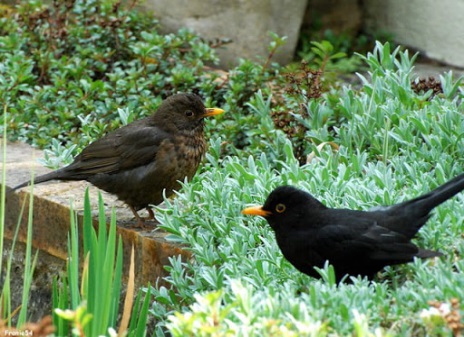 FOIRE A TOUT de Ste Geneviève-lès-Gasnycdf.ste.genevieve@gmail.comTél : 06 19 77 63 53 / 06 37 67 53 85Jeudi 09 Mai 2024FICHE D’INSCRIPTIONNom : ………………………………………………………………….. Prénom : ……………………………………………………………..Adresse : ………………………………………………………………………………………………………………………………………………Code Postal : ……..……. Ville : …………………….…………………………………………….. Tél : …………………………………Adresse mail : ………………………………………………………………………………………….. (facultatif)Nombre de mètres désiré : ………….. x Par 2,00 € Habitants           = ……………..€ (Chèque ou espèces)Nombre de mètres désiré : ………….. x Par 4,00 € Extérieurs          = ……………..€ (Chèque ou espèces)Nombre de mètres désiré : ………….. x Par 7,00 € Professionnels  = ……………..€ (Chèque ou espèces)--------------------------------------------------------------------------------------------------------------------------------------□ COMMERCANT :  (Vente de boissons et gâteaux interdite)N° d’immatriculation au registre du commerce :  …………………………………………………………………………………Délivré par la chambre de commerce : …………………………………………………………….………..Le : …../…../…….Activité : ..…………………………………………………………………………………………………………………………………………….--------------------------------------------------------------------------------------------------------------------------------------□ PARTICULIER  :Atteste sur l’honneur :Que les objets proposés à la vente sont bien ma propriété et que je peux en prouver l’origineNuméro de pièce d’identité : (C.I., P.A.S ou C.S)Délivré le : …../…../…….                                      Par : ………………………………………………………………………………..Si règlement par chèque à l’ordre des : Merlettes en FêtesLes exposants seront accueillis à partir de 5h30, toilettes gratuites à l’école.